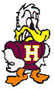 TRANSCRIPT REQUEST FORMName Requesting Transcript: (Full Name be sure to include Maiden Name)Student State Identification Number if known:  Did you Graduate: If Graduated, then in what Year? If you did not Graduate, what was the last year you attended HHS? Send Transcript to the Following:NAME:				ADDRESS:			CITY/TOWNSHIP:	   STATE:	ZIP CODE: _______________________________		 	________________Signature						Date		     ***Form must be signed and fee must be paid prior to sending transcript. For Official Use: 	Date Received ___________	Date Sent __________				$2.00 Fee Paid on ___________